КАРАР                                                                   РЕШЕНИЕ          «05» май 2022 й.                    № 55-2                        «05» мая 2022г.О внесении изменений в Решение Совета сельского поселения Удельно –Дуванейский  сельсовет муниципального района Благовещенский район Республики Башкортостан от  30 сентября 2019г. № 2-2Об утверждении Порядка и условий приватизации                       муниципального имущества"     В соответствии с Федеральным законом от 06.10.2003 № 131-ФЗ «Об общих принципах организации местного самоуправления в Российской Федерации, Федеральным законом от 21.12.2001 № 178-ФЗ «О приватизации государственного и муниципального имущества», на основании Протеста  Благовещенской межрайонной прокуратуры № 28д-2022 от 29.04.2022г, Совет сельского поселения Удельно-Дуванейский сельсовет муниципального района Благовещенский район Республики Башкортостан РЕШИЛ: 	1.Внести изменения в Решение Совета сельского поселения Удельно –Дуванейский  сельсовет муниципального района Благовещенский район Республики Башкортостан от  30 сентября 2019г. № 2-2 Об утверждении Порядка и условий приватизации муниципального имущества»2. Статья 2 пункт 3 изложить в новой редакции: Проект прогнозного плана-программы приватизации разрабатывается администрацией сельского поселения Удельно-Дуванейский сельсовет совместно  с Отделом по управлению  муниципальной собственостью Администрации Муниципального района Благовещенский район (далее по тексту – комитет).    3.Статья 3 пункта 1 изложить в новой редакции: Администрациясельского поселения Удельно-Дуванейский сельсовет ежегодно, не позднее 1 марта года, следующего за отчетным годом (или до рассмотрения отчета об исполнении бюджета сельского поселения Удельно-Дуванейский сельсовет за соответствующий год), представляет в Совет сельского поселения Удельно-Дуванейский сельсовет для сведения отчет о результатах выполнения прогнозного плана – программы приватизации муниципального имущества за прошедший год.4.Настоящее Решение обнародовать на информационном стенде  сельского  поселения  Удельно-Дуванейский сельсовет  муниципального района Благовещенский район Республики Башкортостан и разместить на официальном сайте администрации сельского поселения Удельно-Дуванейский сельсовет в сети Интернет.Глава сельского поселения:                                                      Н.С.ЖилинаБАШҠОРТОСТАН РЕСПУБЛИКАhЫБЛАГОВЕЩЕН РАЙОНЫ         МУНИЦИПАЛЬ РАЙОНЫНЫҢ   УДЕЛЬНО-ДЫУАНАЙ АУЫЛ СОВЕТЫ  АУЫЛЫ БИЛӘМӘhЕ СОВЕТЫXXV11I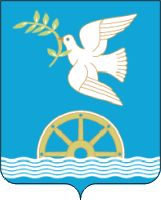 СОВЕТ СЕЛЬСКОГО ПОСЕЛЕНИЯ УДЕЛЬНО-ДУВАНЕЙСКИЙ СЕЛЬСОВЕТМУНИЦИПАЛЬНОГО РАЙОНА БЛАГОВЕЩЕНСКИЙ РАЙОНРЕСПУБЛИКИ  БАШКОРТОСТАНXXV11I